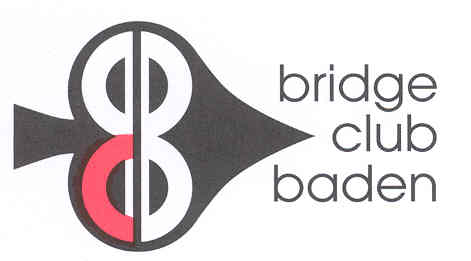  Einladung zum 33.  Bäder-Turnier  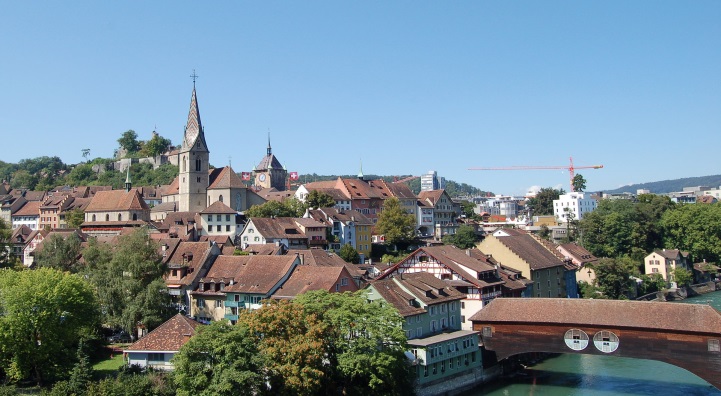 Samstag, 23. März 2019im Personalrestaurant ABB ForschungszentrumBaden-Dättwil / SegelhofDirekt bei der Autobahn-Ausfahrt Baden WestProgramm	09:15 h	Kaffee und Gipfeli sowie Einschreiben und Platzbezug	10:00 h	Spielbeginn 1. Sitzung	13:15 h	Mittagessen	14:15 h	Spielbeginn 2. Sitzung	17:30 h	Schlusstrunk mit kleinem Imbiss und PreisverteilungTurniergebühr	Fr. 85. -- pro Person
	inkl. Kaffee / Gipfeli und Mittagessen (ohne Getränke)                            	inkl. Schlusstrunk mit kleinem Imbiss vor der PreisverteilungPreise pro Paar 	1. Preis Fr. 300.--,  2. Preis Fr. 240.--, 3. Preis Fr. 160.--,Spezialpreise 	Fr. 100.-- für das beste Paar jedes Clubs (bei Teilnahme von mind.	5  Paaren). Diese Bar-Preise sind nicht kumulierbar mit Rang 1-3.                           	Je 1 gute Flasche Wein für das erstgemeldete PaarDieses Turnier ist für weniger geübte Turnierspieler gedacht, weshalb 1. Serie-Spieler nur mit Nichtklassierten spielen dürfen. Grüne Punkte nach den Richtlinien der FSB.Anmeldungen  	bis Donnerstag, 21. März 2019   
             	per   Mailadresse:	 hoherrmann@bluewin.ch	      	oder via Homepage:        anmeldung.bridgeclub-baden.ch